Supplementary DataSynthesis and characterization of MgO supported Fe-Co-Mn nanoparticles with exceptionally high adsorption capacity for Rhodamine B dyeSomayeh Rahdar1, Abbas Rahdar2*, Muhammad Nadeem Zafar3*, Syed Salman Shafqat41Department of Environmental Health, Zabol University of Medical Sciences, Zabol, Iran2Department of Physics, University of Zabol, Zabol, P. O. Box 98613-35856, Iran3Department of Chemistry, University of Gujrat, Gujrat, 50700 Pakistan4Department of Chemistry, University of Education, Lahore, 54770 Pakistan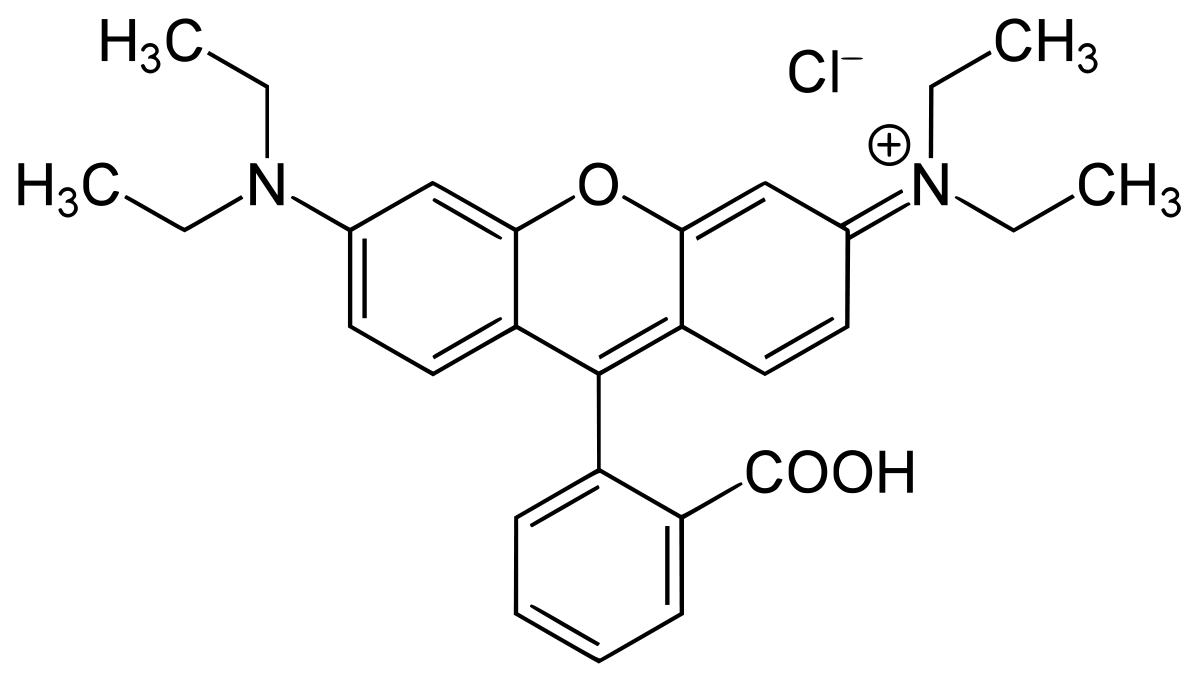 Fig. S1 - Structure of Rhodamine B (RhB)Fig. S2 - BET isotherm of MgO-FCM-NPsFig. S3 - Regeneration of MgO-FCM-NPs for RhB by 5% acetic acid/ethanol (v/v)